Муниципальное бюджетное дошкольное образовательное учреждение детский сад "Светлячок" общеразвивающего вида с приоритетным осуществлением интеллектуального развития воспитанниковКраткосрочный проект в первой младшей группе «Игрушки»Выполнила воспитательПервой младшей группы:Шустрова А.А.Тема: «Игрушки»Тип проекта: исследовательско – творческийВид проекта: краткосрочный (5 дней)Участники проекта: Дети 2-3 лет, педагоги, родители воспитанников.Актуальность проекта: Поводом организовать и провести этот проект послужило то, что замыкаясь на телевизорах, компьютерах, дети стали меньше общаться с взрослыми и сверстниками, а ведь общение в значительной степени обогащает чувственную сферу. Современные дети стали менее отзывчивыми к чувствам других. Поэтому работа, направленная на развитие эмоциональной сферы, очень актуальна и важна. Большие возможности для развития эмоциональной сферы малыша предоставляет игра.В раннем возрасте основой становления личности ребёнка является предметно-игровая деятельность. Миновав её, невозможно рассчитывать на полноценное взросление человека.Игра – один из тех видов деятельности, которые используются взрослыми в целях воспитания дошкольников, обучения их различным действиям, способам и средствам общения. В игре у ребёнка формируются те стороны психики, от которых зависит, насколько впоследствии он будет преуспевать в учёбе, работе, как сложатся его отношения с другими людьми; в игре же происходят существенные преобразования в интеллектуальной сфере, являющейся фундаментом развития личности.Источником накопления чувственного опыта в раннем возрасте является игрушка, так как именно на игрушку ребёнок переносит все свои человеческие чувства.Необходимо позаботиться об игрушках, чтобы ребенку можно было организовать игру.Игрушка — это не просто забава. Дарить игрушки было распространенным обычаем - подарок приносит ребенку здоровье и благополучие. Но, мы стали замечать, что дети бросают игрушки, вырывают друг у друга, не видят, что игрушки валяются. И поэтому было решено создать книгу игрушек по произведению А. Барто. Важно выработать у ребенка привычку беречь игрушку, аккуратно их складывать, убирая после игры. Желательно научить его делиться игрушками при игре со сверстниками, дарить игрушки, которые смастерил сам другим детям. Пусть ребенок почувствует радость того, что доставил удовольствие другому.В каждом возрасте ребенку нужны различные по своей тематике назначению игрушки:• сюжетные (куклы, фигурки животных, мебель, посуда);• технические (транспортные, конструкторы, технические агрегаты);• игрушки - «орудия труда» (совочек, молоток, отвертка, щетка для подметания, игрушечки грабли с лопаткой - одним словом, игрушки, имитирующие простейшие средства труда взрослых);• игрушки — забавы;• театральные, музыкальные, спортивные игрушки для детей всех возрастов.• крупногабаритные игрушки, с которыми ребенок играет не на столе, не на ковре или диване, а на просторной площадке двора или в большом зале для игр (самокаты, детские педальные автомобили, трактора, большие легко трансформирующиеся конструкции для строительства во дворе способствуют борьбе с гиподинамией, учат ребенка движениям и ориентировке в пространстве).Цели проекта: Развивать наглядно - действенное мышление, стимулировать поиск новых способов решения практических задач при помощи различных предметов (игрушек, предметов быта).Задачи:1. создание условий для формирования у детей целостной картины мира через познавательно-исследовательскую деятельность2. Теоретически и экспериментально обосновать педагогические условия, обеспечивающие в своей совокупности успешность развития эмоциональной отзывчивости у детей раннего возраста в процессе формирования познавательной активности к игрушкам.3. накапливать и обогащать эмоциональный опыт, развивать речь, обогащать словарь.Ожидаемые результаты:Дети:1. проявляют интерес к экспериментированию с различными игрушками;2. овладевают знаниями о свойствах, качествах и функциональном назначении игрушек;3. проявляют доброту, заботу, бережное отношение к игрушкам;4. возрастает речевая активность детей в разных видах деятельности;Родители:1. обогащение родительского опыта приемами взаимодействия и сотрудничества с ребенком в семье;2. повышение компетентности родителей при выборе игрушки.В процессе взаимодействия педагог - дети - родители в реализации проекта было:•Составление фотоколлажа: “ Я играю ”.• Составление Лэпбука –по стихам А. Барто.• Создание мини-музея «Моя любимая игрушка»• Выставка рисунков «Дорога для машины»Этапы реализации проекта:I.Подготовительный этап:1. Определение педагогами темы, целей и задач, содержание проекта, прогнозирование результата.2.Изучить психолого-педагогическую литературу на тему:“Особенности развития предметно-отобразительной игры детей младшего возраста”.3. Обсуждение с родителями проекта, выяснение возможностей, средств, необходимых для реализации проекта, определение содержания деятельности всех участников проекта.4. Подбор игрушек.5.Беседа - консультация с родителями на тему: «Как я играю дома».II. Основной этап реализации проекта:ПЛАН ПРОЕКТНЫХ МЕРОПРИЯТИЙПонедельник (приложение 1)«Наша Таня»1. Обследование мяча - тонет или нет в воде (в виде экспериментальной деятельности).2. Рассматривание картины Е. Батуриной «Спасаем мяч».Чтение стихотворения А. Барто «Наша Таня».3. Игра с куклой «Угостим куклу чаем».4. Подвижная игра «Прокати мяч через ворота»Вторник (приложение 2)«Зайка»1. Обследование зайки.2. Подвижная игра «Зайка серенький сидит и ушами шевелит».3. Чтение и обыгрывание стихотворения А. Барто «Зайка».Среда (приложение 3)«Машина»1. Обследование машины.2. Подвижная игра «Воробушки и автомобиль».3. Чтение и обыгрывание стихотворения А. Барто «Грузовик».4. Рисование «Дорога для машины».Четверг (приложение 4)«Самолет»1. Обследование самолета.2. Чтение и обыгрывание стихотворения А. Барто «Самолет».3. Подвижная игра «Самолеты».4. Лепка из пластилина «Самолёты»Пятница (приложение 5)«Мишка»1. Обследование мишки.2. Чтение и обыгрывание стихотворения А. Барто «Уронили мишку на пол…».3. Подвижная игра «У медведя во бору».Содержание деятельности родителей:1. Помощь родителей при подборе игрушек.2. Совместного творчества детей и их родителей на тему “ЛЮБИМАЯ ИГРУШКА”.3. Создание благоприятных условий для развития личности ребенка, учитывая опыт детей, приобретенный в детском саду.III. Заключительный этап.•Фотоколлаж: «Я играю».• Выставка детских рисунков «Дорога для грузовика».• Демонстрация ЛЭПБУКА - игрушек по стихам А. Барто• Мини - музей (Моя любимая игрушка).Анализируя проделанную работу можно сделать выводы:1. Тема разработанного проекта выбрана с учетом возрастных особенностей детей младшего возраста и объема информации, которая может быть ими воспринята, что положительно повлияло на различные виды их деятельности (игровую, познавательную, художественно-речевую);2. Отмечалась положительная реакция и эмоциональный отклик детей на знакомство с разными видами игрушек, дети проявляли интерес и желание играть с игрушками;3. Возросла речевая активность детей, что положительно повлияло на самостоятельную игровую деятельность детей, дети включают в сюжет игры различные игрушки и пытаются осуществлять ролевой диалог;4. Считаем, что удалось достигнуть хороших результатов взаимодействия педагог – родители - дети. Родители принимали активное участие в реализации проекта, дети с удовольствием включались во все исследования с игрушками и игры.Литература:1. Е. А. Косаковская «Игрушка в жизни ребенка».2005г.2. Л. С. Киселева, Т. А. Данилина «Проектный метод в деятельности дошкольного учреждения»2011г.3. А. Барто «Игрушки» 2000г.4. Картушина М. Ю. Забавы для малышей. – М.: ТЦ «Сфера», 2006г.5. Кряжева Н. Л. развитие эмоционального мира детей. –Екатеринбург: У-Фактория, 2004г.6.Развитие и обучение детей раннего возраста в ДОУ: Учебно-методическое пособие / составитель Дёмина Е. С. – М.: ТЦ «Сфера», 2006г.7. Воспитание детей в игре. /под ред. Менджерицкой Д. В. – М.: Просвещение, 1979г.8. Дидактические игры и занятия с детьми раннего возраста / под ред. Новосёловой С. Л. – М.: Просвещение, 1985г.Приложение 1Развитие речи. Рассматривание картины Е. Батуриной «Спасаем мяч».Чтение стихотворения «Мячик» А. Барто.Наша Таня громко плачет:Уронила в речку мячик.- Тише, Танечка,не плачь:Не утонет в речке мяч.Цель:Помочь детям понять содержание картины. Отвечать на вопросы по содержанию, активно повторяя за воспитателем отдельные слова и фразы; побуждать детей помогать воспитателю читать хорошо им знакомое стихотворение А. Барто «Мячик», вызвать сочувствие к девочке Тане. Воспитывать умение слушать художественные произведения.Ход НОД.Воспитатель предлагает детям рассмотреть картину. Они перечисляют то,что изображено: девочка, мальчик, мяч и т. п.Педагог рассказывает детям содержание картины. Спрашивает «Почему плачет Таня? (хоровые и индивидуальные ответы). Таня боится, что мяч утонет!Скажи ей: «Тише Танечка, не плачь! Не утонет в речке мяч!» (Хоровые и индивидуальные повторения).Мальчик (показывает) помогает Тане мяч. Покажите (приглашает детей к картине) мальчика, который достает мяч. Он его веточкой достает. А покажите, как мальчик веточкой достает мяч (дети, сидя на стульчиках, имитируют движения).Воспитатель предлагает детям послушать рассказ про Таню и ее друзей:«Дети играли в мяч и уронили его в большую лужу. «Ой» - испугалась девочка с куклой и присела около лужи. «А-а-а! - заплакала Танюшка, - бедный мой мяч! Он утонет, утонет в луже!» – «Не плачь, не плачь! Мяч я достану» - успокоил Танечку мальчик в полосатой рубашке. Он взял веточку и стал толкать мяч к краю лужи. Еще, еще немножко, и мяч будет спасен. Хорошие у Танюши друзья. Находчивые!»Педагог повторяет рассказ. Не убирая картину, воспитатель читает детям стихотворение А. Барто «Мячик».Приложение 2Конспект занятия по чтению и обыгрывание стихотворений А. Барто «Зайка»Задачи: помочь детям запомнить стихотворение «Зайка» А. Барто и учить рассказывать его вместе с воспитателем; воспитывать у детей умение слушать; запоминать небольшое по объёму стихотворение; читать наизусть, не торопясь, чётко выговаривая слова; учить детей отчётливо произносить звуки.Материал: книжка со стихами А. Барто, игрушечный зайчик завёрнутый в полотенце.Ход занятия:Воспитатель показывает детям игрушечного зайца, завёрнутого в полотенце.Воспитатель: Ребята, этого зайку оставила хозяйка на улочке и он промок под дождём. Чтобы он согрелся я завернула его в полотенце. В этой книжке есть стихотворение про зайчика.Воспитатель показывает детям книжку и иллюстрацию к стишку.Воспитатель: Послушайте стишок.Зайку бросила хозяйка –Под дождем остался зайка.Со скамейки слезть не мог,Весь до ниточки промок.Воспитатель читает стихотворение еще 1-2 раза. Дети повторяют вместе с ним, затем самостоятельно.Подвижная игра «Зайка серенький сидит и ушами шевелит».Зайка серенький сидитИ ушами шевелит. (делает ручками ушки на голове и ими шевелит)Вот так, вот такИ ушами шевелит.Зайке холодно сидетьНадо лапочки погреть. (хлопает в ладоши)Вот так, вот такНадо лапочки погреть.Зайке холодно стоятьНадо зайке поскакать. (прыгает)Вот так, вот такНадо зайке поскакать.Волк зайчишку испугал.Зайка прыг и убежал.Чтение и обыгрывание стихотворения А. Барто «Зайка».Зайку бросила хозяйка,Под дождем остался зайка.Со скамейки слезть не мог,Весь до ниточки промок.Приложение 3Конспект занятия в первой младшей группе по рисованию «Дорога для грузовика»Программное содержание:Задачи:1. Учить детей рисовать широкие горизонтальные линии;2. Развивать у детей сюжетно-игровой замысел на основе впечатлений обокружающем;3. Развивать мелкую моторику рук.Интеграция образовательных областей:1.Познание:- Дать детям знания о том, что машины ездят по дороге, оставляют след;2.Коммуникация:- Способствовать развитию речи как средства общения;- Продолжать учить детей вступать в диалог с педагогом и другими детьми.3.Художественное творчество:- Закрепить навыки рисования широких линий.4.Чтение художественной литературы:- Чтение стихотворения О. Корнеевой «Грузовик»;5.Физическая культура: физкультминутка6.Здоровье:- Следить за правильной осанкой детей при работе за столом.Материал и оборудование: грузовая машина игрушка, гуашь, альбомныелисты, кисточки, стаканы с водой.Предварительная работа: наблюдение на прогулке за проезжающимимашинами, следами от колес на дорогах. Игры с машинами, катание кукол.Содержание организованной деятельности:Дети сидят на ковре. В группу въезжает машина «Би-би-би».(Воспитатель читает стихотворение О. Корнеевой «Грузовик»)Грузовик везет песокПо шоссе, через лесок.Он на стройку подъезжаетИ песочек выгружает.Грузовик остановился и долго сигналит. Что же случилось, почему же он сигналит?На экране телевизора видят сигнал (смайлик плачущий).- Смотрите, нам сообщение. Давайте посмотрим, что же в нем?(Показ видеосообщения машины «Би-би-би», где она сообщает детям, что не может сдвинуться с места и отвезти свой груз на стройку)- Дети, мы можем помочь машине? Вы хотите помочь?Воспитатель: Скажите, пожалуйста, дети, где машины ездят? (По дороге)Воспитатель: Правильно, дети. Вы очень внимательны. Машины едут подороге.Скажите, пожалуйста, дети. Люди ходят по дороге ногами, а машина? (На колесах). Правильно. Машина едет по дороге колесами.Воспитатель: Вы правы.Попробуем, ребята превратится в машины, и проехать по дороге.(Педагог и дети делают гимнастику)«Ехали»На лошадке ехали, до угла доехали,Сели на машину, налили бензину.На машине ехали, до реки доехали.Трр! Стоп! Разворот.На реке – пароход.Пароходом ехали,До горы доехалиПароход не везёт,Надо сесть в самолет.Самолет летит,В нем мотор гудит.У-у-у!- А у нашей машины есть дорога? (Нет) У есть друзья, грузовые автомобильчики. Посмотрите на них. Мне кажется, что с ними что-то не так? Какие они? (Грустные) Почему? (У них нет хорошей дороги) Как мы можем сделать дорогу для нарисованных автомобилей? (Нарисовать) Чем мы можем нарисовать? (Карандашами, красками) Мы будем рисовать красками.- Дорога должна быть какой? (Ровной, прямой, широкой)(Педагог показывает способ рисования широкой линии)Выполнение работы детьми. Сейчас, ребята, вы будете рисовать дорогу для грузовика.(Дети рисуют, педагог помогает, нуждающимся, беседует «Как рисуетдорогу?», «Для кого рисует дорогу?», «Какая дорога по ширине?»).- Смотрите дети, наши автомобили улыбаются. (привлечь внимание к работам, где воспитатель исправляет грустную мимику автомобильчика на веселую)Воспитатель: Хорошо справились с работой. У нас с вами получиласьширокая, длинная дорога. Путешествие было интересным.Подвижная игра «Воробушки и автомобиль»Цель: приучать детей бегать в разных направлениях, не наталкиваясь друг на друга, начинать движение и менять его по сигналу воспитателя, находить своё место.Описание. Дети – «воробушки» садятся на скамейку – «гнёздышки». Воспитатель изображает «автомобиль».После слов воспитателя: «Полетели, воробушки, на дорожку» - дети поднимаются и бегают по площадке, размахивая руками – «крылышками».По сигналу воспитателя: «Автомобиль едет, летите, воробушки, в свои гнёздышки!» - «автомобиль» выезжает из «гаража», «воробушки» улетают в «гнёзда» (садятся на скамейки). «Автомобиль» возвращается в «гараж».Чтение стихотворения. Воспитатель читает стихотворение А. Барто «Грузовик», проигрывая стихотворение.Нет, напрасно мы решили -Прокатить кота в машине:Кот кататься не привык-Опрокинул грузовик.Приложение 4Конспект занятия по лепке в первой младшей группе на тему «Самолет»Раздаточный материал: пластилин разных цветов, доска для моделирования.Задачи:1. Учить детей раскатывать на дощечке движениями вперед-назад пластилиновые столбики м соединять их.2. Развивать внимание, мелкую моторику.3. Воспитание аккуратности, интереса к художественной деятельности.Прогнозируемый результат: проявляет инициативу и самостоятельность в разных видах деятельности – игре, у ребенка развита мелкая моторика, проявляет интерес к продуктивной деятельности.Под дверью появляются картинки.-Ребята, смотрите, нам почтальон принес посылку и положил ее к нам под дверь. Давайте посмотрим что там.Воспитатель подходит к двери берет картинки.-Ребята, нам принесли картинки. Что изображено на них?-Правильно! А сейчас мы поиграем с ними.Игра называется «Чего не стало». Вы закрываете глаза, а я убираю одну из картинок. Потом, открыв глаза, вы должны угадать, какую картинку я убрала. А я посмотрю, кто у меня самый внимательный и все картинки отгадает.-Начинаем игру…Закрываем глаза…В последнюю очередь воспитатель убирает картинку с изображением самолета.- Молодцы ребята! Все картинки отгадали.Физкультминутка:Самолеты загудели (дети вращают согнутыми в локтях руками перед грудью)Самолеты полетели (разводят руки в стороны, двигаются по группе)На поляну тихо сели (приседают, руки опускают к коленям)Да и снова полетели (разводят руки в стороны и двигаются по группе).-Мы полетали как самолеты, а теперь давайте, слепим самолеты из пластилина.Воспитатель показывает пример лепки самолета, после этого дети присаживаются за столы.- У вас на столах лежит пластилин, отщипните кусочек пластилина, из него необходимо скатать шарик. Потом из шарика, на дощечке раскатать столбик – движениями ладони вперед-назад. Затем второй столбик так же, и немного расплющим его – это будут крылья. После этого скрепляем наши столбики – один лепим сверху на другой (крест-накрест).Потом можно загнуть хвост самолета.-Вот и готовы наши самолетики!-Что мы сегодня лепили?-Вам понравилось летать, как самолеты?-А теперь, наши самолеты поставим на подставку, чтобы их увидели наши мамы и папыПодвижная игра «Самолёты»Цель: учить детей бегать в разных направлениях, не наталкиваясь друг на друга; приучать их внимательно слушать сигнал и начинать движение по словесному сигналу.Описание. Воспитатель предлагает детям приготовиться к «полёту», показав предварительно, как «заводить» мотор и как «летать».Воспитатель говорит: «К полёту приготовиться. Завести моторы!»- дети делают вращательные движения руками перед грудью и произносят звук: «У-у-у».После сигнала воспитателя: «Полетели!» - дети разводят руки в стороны (как крылья у самолёта) и «летят» - разбегаются в разные стороны.По сигналу воспитателя: «На посадку!» - дети садятся на скамейку.Чтение и обыгрывание стихотворения А. Барто «Самолет».Самолет построим сами,Понесемся над лесами,Понесемся над лесами.А потом вернемся к маме.Приложение 5Конспект занятия по чтению и обыгрывание стихотворений А. Барто «Мишка»Задачи: помочь детям запомнить стихотворение «Мишка» А. Барто и учить рассказывать его вместе с воспитателем; воспитывать у детей умение слушать; запоминать небольшое по объёму стихотворение; читать наизусть, не торопясь, чётко выговаривая слова; учить детей отчётливо произносить звуки; формировать любовь и бережное отношение к игрушкам.Оборудование: книжка со стихами А. Барто, игрушка мишки с перевязанной бинтом лапка.Ход занятия:Воспитатель: Ребята, посмотрите, что-то случилось с мишкой?Воспитатель показывает детям игрушку Мишка с перевязанной лапкой.Воспитатель: Мишке больно, у него лапка болит. В этой книжке есть стихотворение про мишку.Воспитатель показывает детям книжку и иллюстрацию к стишку.Воспитатель: Послушайте стишокУронили мишку на пол,Оторвали мишке лапу,Все равно его не брошу,Потому что он хороший.Воспитатель читает стихотворение еще 1-2 раза. Дети повторяют вместе с ним, затем самостоятельно.Воспитатель: Ребята, давайте пожалеем мишку.Воспитатель предлагает каждому ребёнку пожалеть мишку.Воспитатель: А вы не обижаете свои игрушки? А можно ли игрушки разбрасывать?Ответы детей.Воспитатель: Игрушки разбрасывать не надо. У каждой игрушки есть своё место.Нужно запомнить: «Поиграл с игрушкой - убери её на место», иначе игрушки могут обидятся и уйти от нас.Подвижная игра «У медведя во бору».Цель: развитие у детей скорости реакции на словесный сигнал, развитие внимания; упражнять детей в беге. Из всех участников игры выбирают одного водящего, которого назначают «медведем». На площадке определяют берлогу «медведя» и дом, для всех остальных участников игры.Воспитатель зачитывает:У медведя во боруГрибы, ягоды беру.А медведь не спит,И на нас рычит.После того, как дети произносят эти слова, «медведь» выбегает из берлоги и старается поймать кого-либо из деток. Если кто-то не успевает убежать в дом и «медведь» ловит его, то уже сам становится «медведем».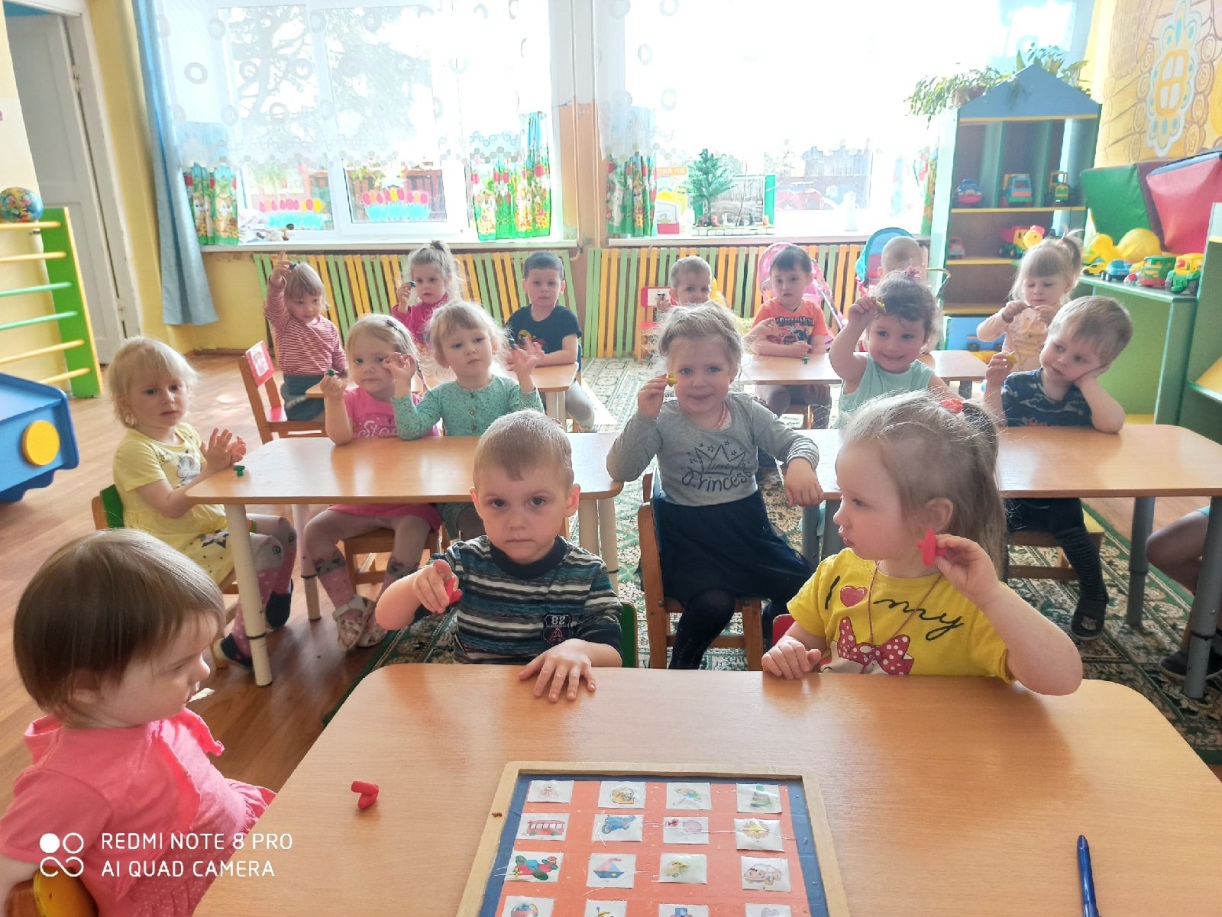 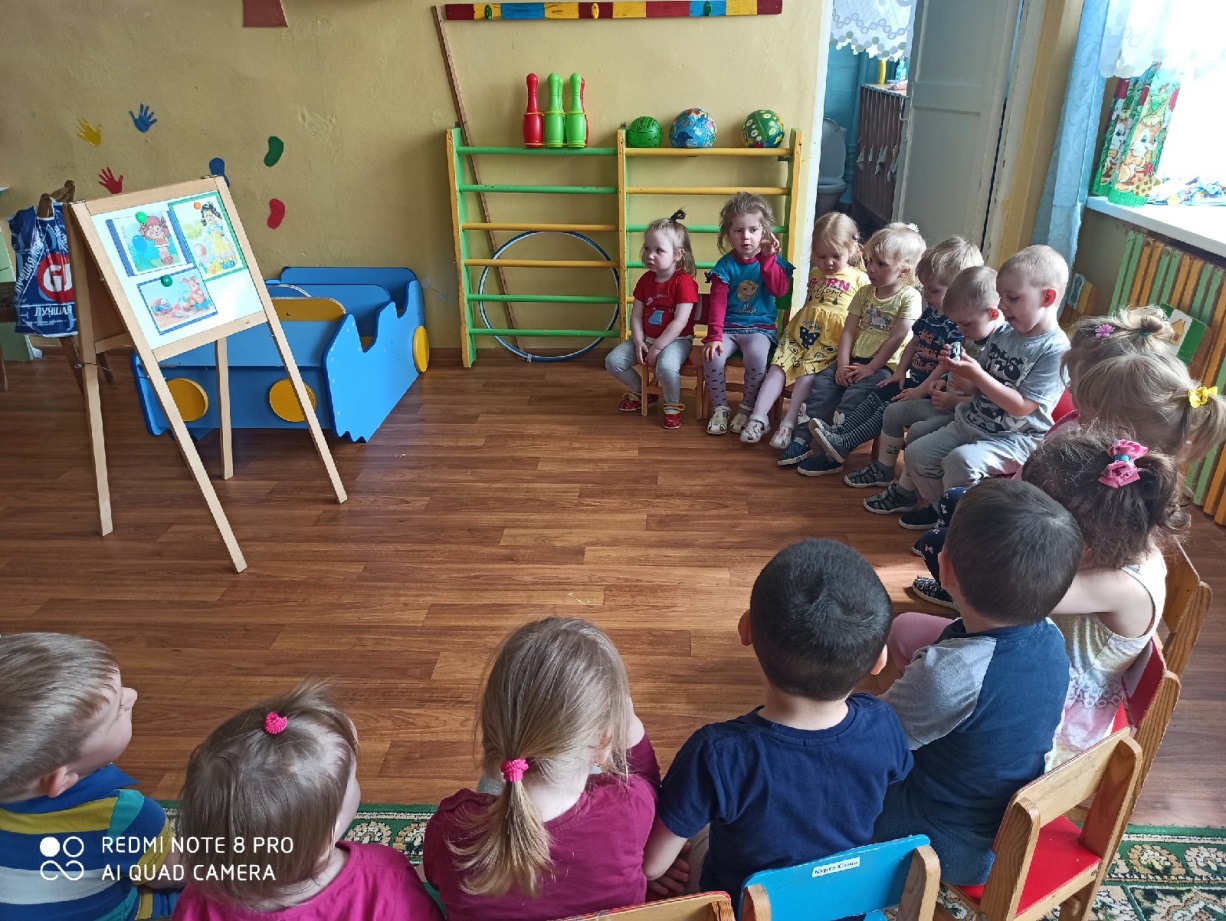 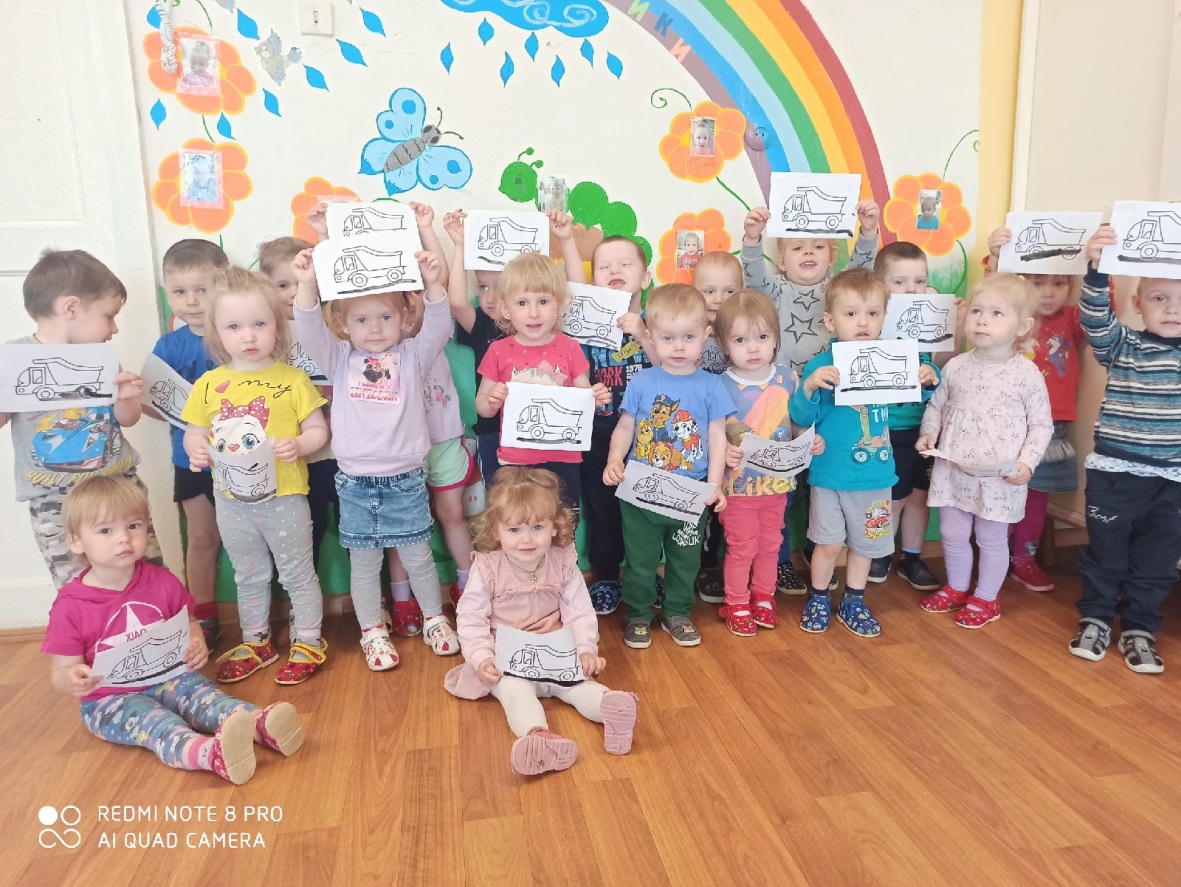 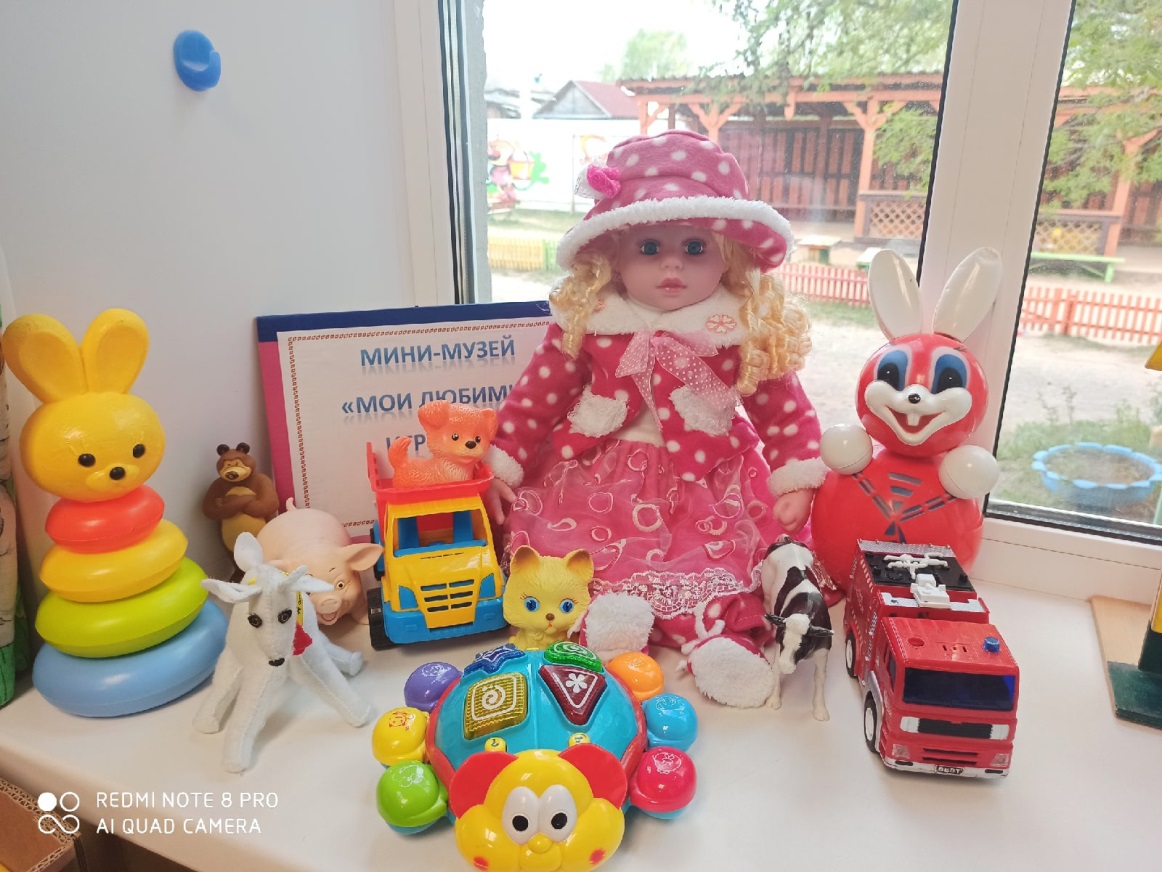 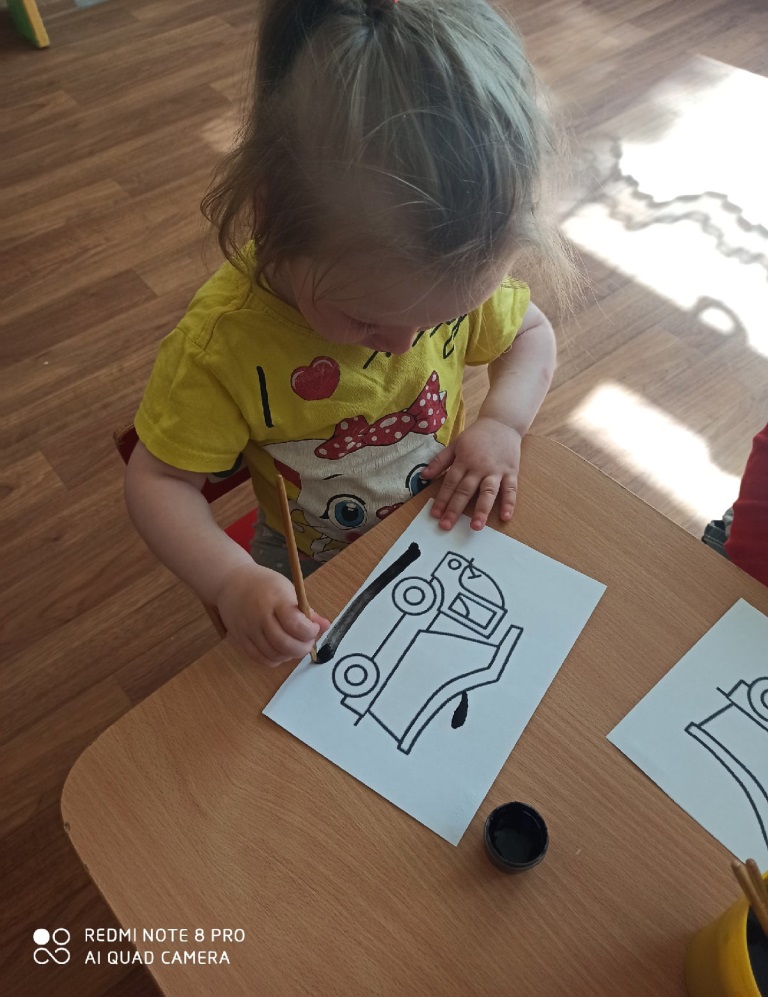 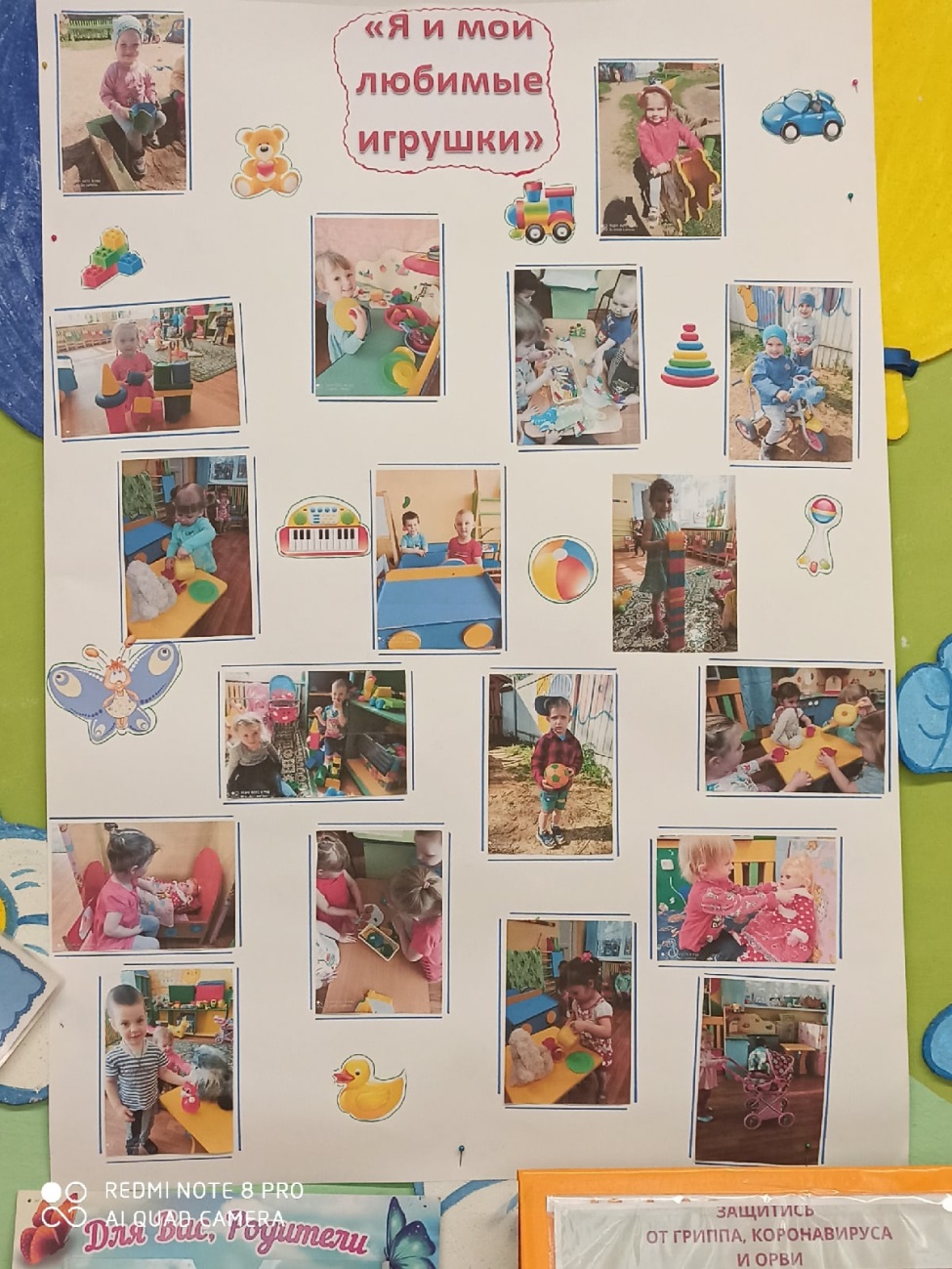 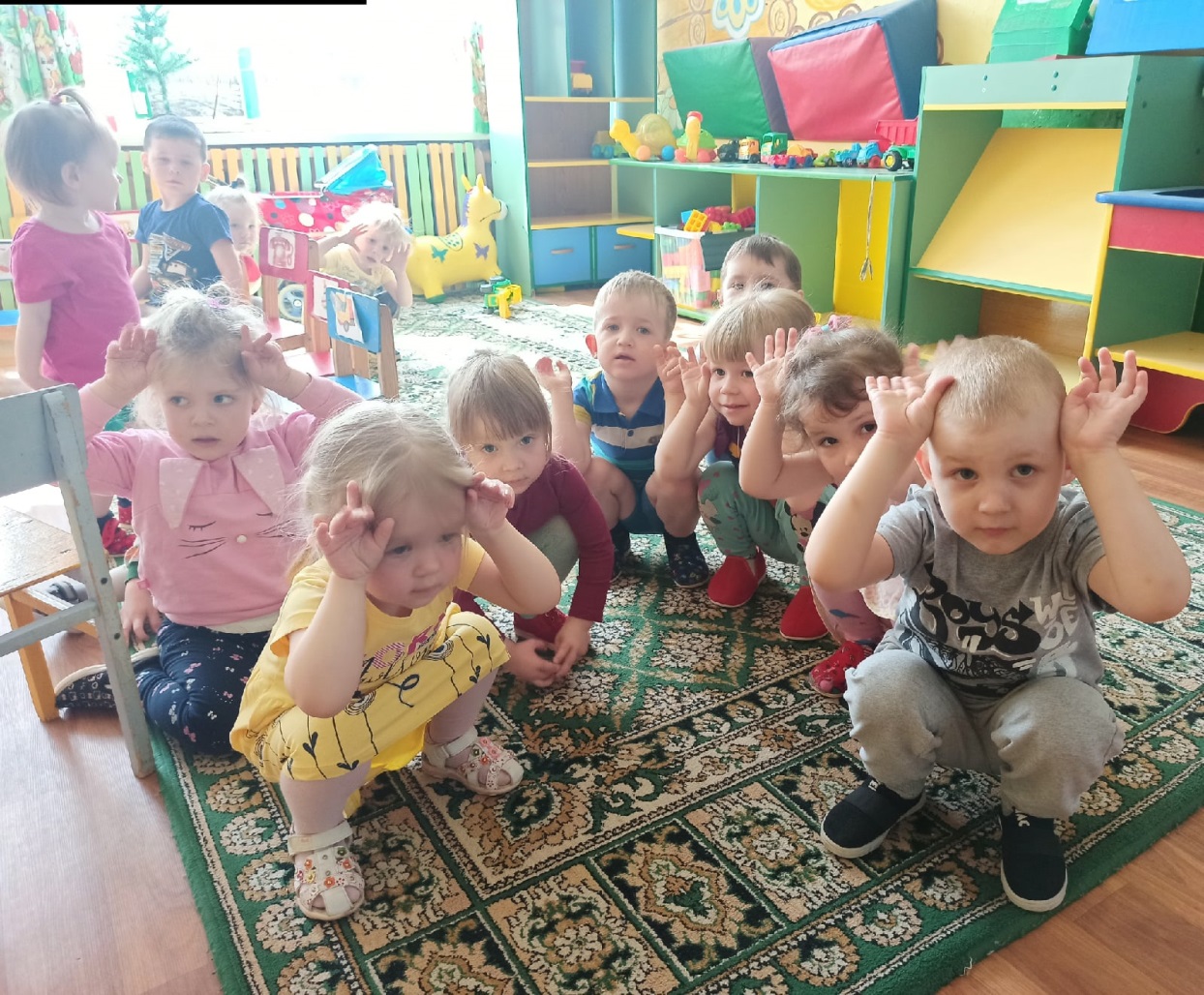 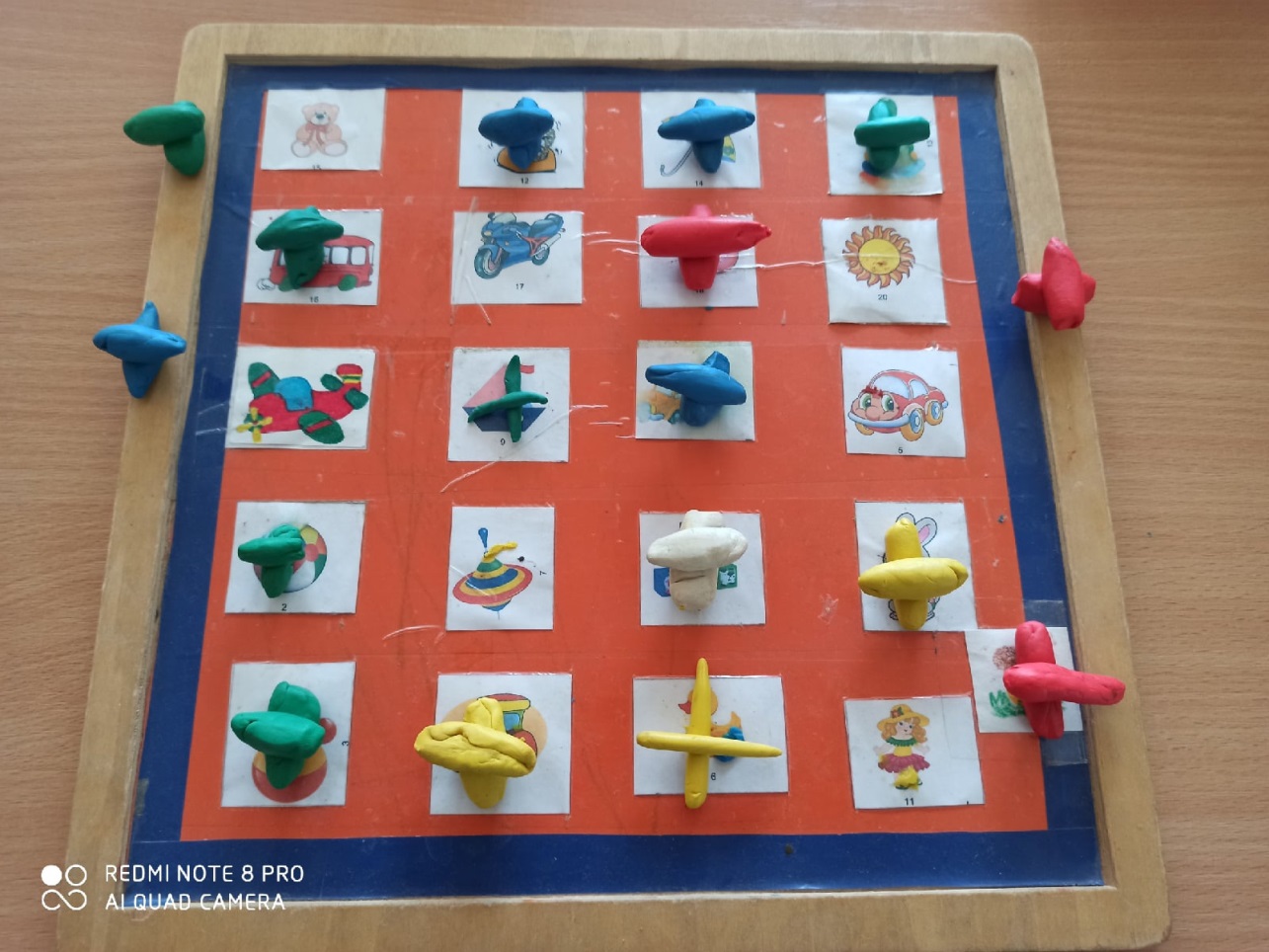 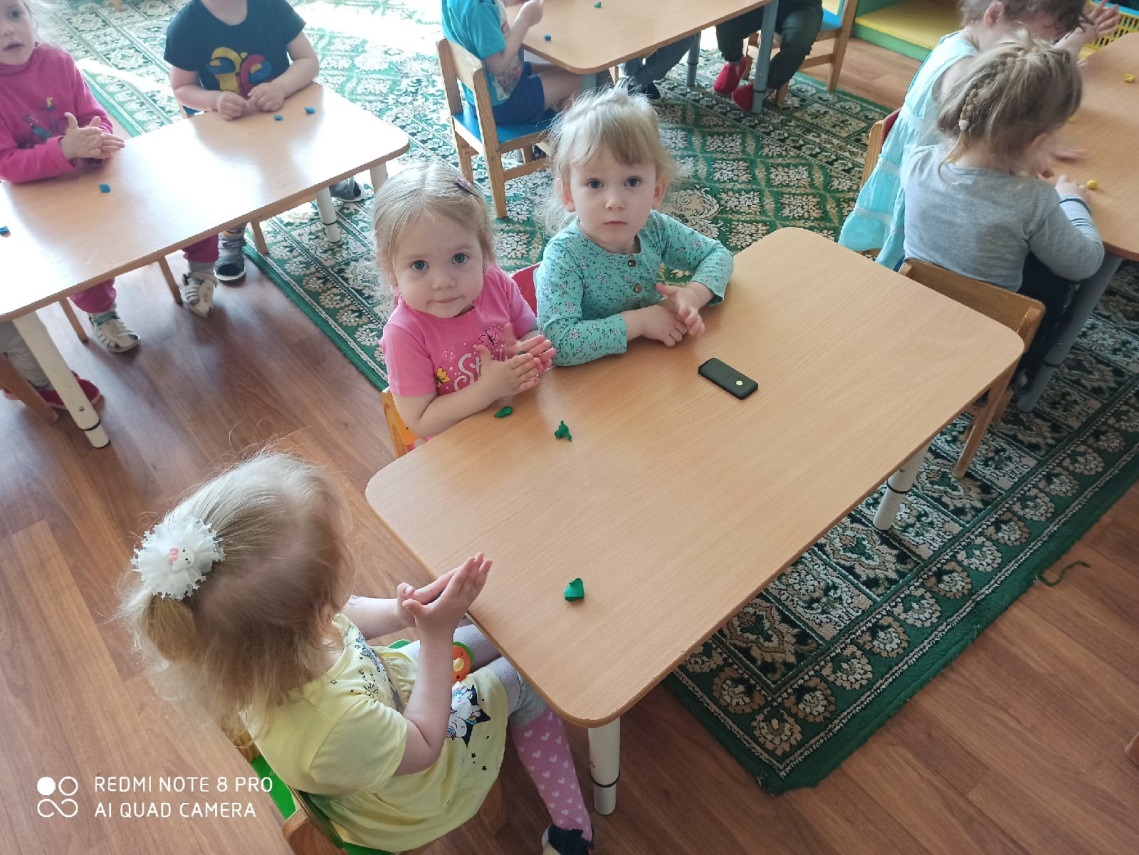 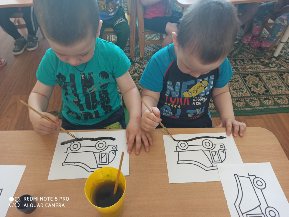 